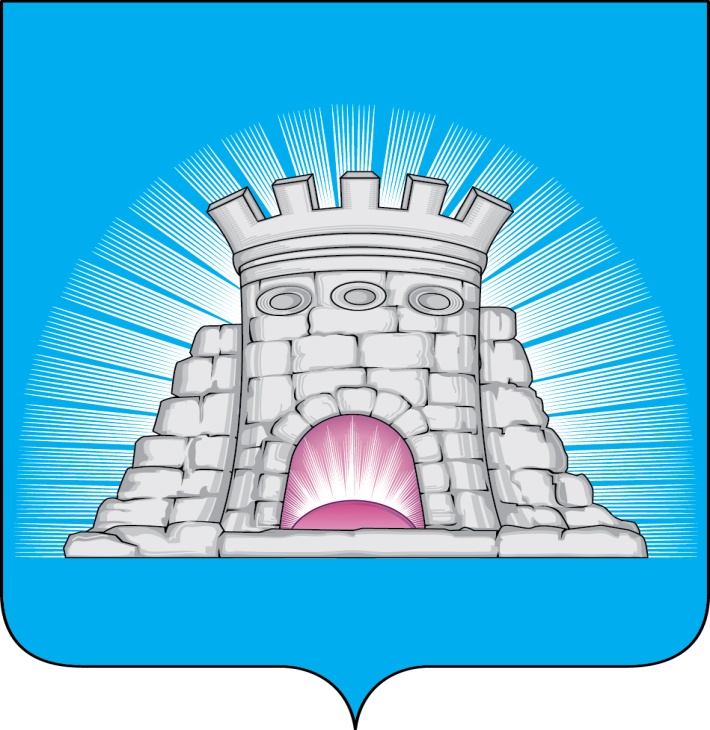 П О С Т А Н О В Л Е Н И Е 13.10.2022        №  1832/10г.Зарайск                    О внесении изменений в муниципальную программу                    городского округа Зарайск «Образование»,                    утверждённую постановлением главы городского                     округа Зарайск Московской области от 22.11.2019                    № 2038/11       В соответствии с решением Совета депутатов городского округа Зарайск Московской области от 25.08.2022 № 95/1  «О внесении изменений в решение Совета депутатов городского округа Зарайск Московской области от 16.12.2021 №81/1 «О бюджете городского округа Зарайск Московской области на 2022 год и на плановый период 2023 и 2024 годов», постановлением главы городского округа Зарайск от 17.08.2021 №1290/8 «Об утверждении Порядка разработки и реализации муниципальных программ городского округа Зарайск Московской области»                               П О С Т А Н О В Л Я Ю:       1.Внести в муниципальную программу городского округа Зарайск «Образование» на срок 2020-2024 годы, утвержденную постановлением главы городского округа Зарайск Московской области от 22.11.2019 №2038/11, следующие изменения:    - Паспорт муниципальной программы «Образование» изложить в новой редакции (прилагается);   - Планируемые результаты реализации муниципальной программы «Образование» приложение №1 к Программе изложить в новой редакции (прилагается);   - Подпрограмму I «Дошкольное образование» приложение № 3 к Программе изложить в новой редакции (прилагается);   - Подпрограмму II «Общее образование» приложение № 4 к Программе изложить в новой редакции (прилагается);  - Подпрограмму III «Дополнительное образование, воспитание и психолого-социальное сопровождение детей» приложение №5 к Программе изложить в новой редакции (прилагается);                                                                                    009801      - Подпрограмму V «Обеспечивающая подпрограмма» приложение №6 к Программе изложить в новой редакции (прилагается).      2. Службе по взаимодействию со СМИ администрации городского округа Зарайск опубликовать настоящее постановление на официальном сайте администрации городского округа Зарайск Московской области.Глава городского округа  В.А. Петрущенко    Верно:Главный специалист отдела кадровойработы и муниципальной службы   И.Б. Парамонова                                                     13.10.2022   Послано: в дело, ФУ, ОЭиИ, Гулькиной Р.Д., УО,  СВ со СМИ, прокуратуре,                   КСП,  юридический отдел, МКУ «ЦБ УГОЗ».Е.С. Романова66-2-56-02